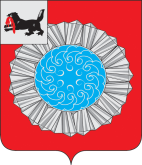                                                                     Российская ФедерацияИркутская областьСлюдянский районДУМА МУНИЦИПАЛЬНОГО ОБРАЗОВАНИЯСЛЮДЯНСКИЙ РАЙОНРЕШЕНИЕг. СлюдянкаРешение принято районной Думой    25  января 2018 года     «О проделанной работе по охране общественногопорядка, обеспечению общественной безопасности,борьбе с преступностью на территории муниципальногообразования Слюдянский район в 2017 году»Заслушав информацию начальника ОМВД России по Слюдянскому району подполковника полиции Борхолеева И.И. «О проделанной работе по охране общественного порядка, обеспечению общественной безопасности, борьбе с преступностью на территории муниципального образования Слюдянский район в 2017 году», руководствуясь  ст.ст. 31, 48 Устава муниципального образования Слюдянский район (новая редакция), зарегистрированного постановлением Губернатора Иркутской области от 30 июня 2005 года № 303-п,РАЙОННАЯ ДУМА РЕШИЛА:Информацию начальника ОМВД России по Слюдянскому району подполковникаполиции Борхолеева И.И. «О проделанной работе по охране общественного порядка, обеспечению общественной безопасности, борьбе с преступностью на территории муниципального образования Слюдянский район в 2017 году» принять к сведению (Приложение).      2. Разместить настоящее Решение разместить на официальном сайте администрации муниципального района http://www.sludyanka.ru, в разделе «Дума».Председатель Думы муниципального образования Слюдянский район                                                                                                                        А.Г. Чубаров от     25 января 2018г. №   4  –  VI рдПриложение к решению Думы муниципального образования Слюдянский район      от  25  января  2018 г. №   4  – VI рд                   ИНФОРМАЦИЯО проделанной работе по охране общественного порядка,обеспечению общественной безопасности, борьбе с преступностьюна территории муниципального образования Слюдянский район в 2017 годуГлавной целью и основным результатом оперативно-служебной деятельности ОМВД является защита конституционных прав и свобод человека и гражданина. При этом постоянно реализуются меры по повышению эффективности выполнения возложенных задач и соблюдению законности в работе. Принимаемые меры позволили выполнить основные задачи по охране общественного порядка, защите законных интересов граждан, в полном объеме. На контроле оставались вопросы повышения эффективности раскрытия и расследования преступлений, в том числе тяжких и особо тяжких составов, противодействия незаконному обороту наркотиков, экономической преступности, коррупции.В 2017 году реализован  комплекс оперативно – профилактических мероприятий,  направленных на улучшение  оперативной обстановки в Слюдянском районе. Практически не допущен рост уровня преступности, увеличено количества раскрытых преступлений. В связи с политическими событиями в мире, особое внимание уделялось профилактике экстремистских проявлений и предупреждение террористических угроз. В течение года подобных фактов на территории обслуживания нами не было допущено. В 2017 году отделением по вопросам миграции на территории района всего поставлено на учет 1802 (+ 32%, п.г.1364) иностранных гражданина, из них продлен учет в основном на основании патентов, трудовых договоров 369 (п.г.360) иностранному гражданину. За различные нарушения миграционного законодательства сотрудниками привлечено к административной ответственности 181 гражданин, наложено административных штрафов на сумму 465 тыс. рублей. В Слюдянский район суд направлено 46 (п.г.-26) материалов на рассмотрение вопроса об административном выдворении иностранных граждан и лиц без гражданства, выдворено 30 (п.г.-16) иностранных граждан, по 16 (п.г.-10) иностранным гражданам в виду имеющихся родственных связей на территории РФ судом наложен административный штраф без выдворения.  В конце 2017 года на обслуживаемой территории постоянно проживают всего 138 иностранных гражданина, из них по разрешению на временное проживание проживают по месту жительства - 72 иностранных гражданина, по видам на жительство - 66 иностранных гражданина. В 2017 году Слюдянский район посетили 1170 организованных туриста, в основном граждане Китая – 842 гражданина).По уровню преступности территория оперативного обслуживания ОМВД, благодаря нашим совместным усилиям, входит в число наиболее декриминализованных районов области (коэффициент преступности в 2017 году составил 139 преступлений на 10000 чел. населения- 18 место из 23 отделов области; по тяжким и особо тяжким 29 преступлений на 10000 чел.-13 место из 23 отделов области). Главным управлением МВД России по Иркутской области в 2017 году проведен опрос общественного мнения удовлетворенности качеством обеспечения общественной безопасности граждан Слюдянского района. Согласно опроса 70% граждан чувствуют себя защищёнными от преступных посягательств. Слюдянский район занимает 12 место в рейтинге доверия граждан. На должном уровне обеспечена охрана общественного порядка и общественной безопасности при проведении торжественных мероприятий, посвященных годовщине Победы в Великой Отечественной войне, обеспечена охрана общественного порядка в 98 различных массовых мероприятиях, на которых присутствовало более 67 тысяч человек. Не допущено чрезвычайных происшествий в период предвыборной компании и непосредственно в день выборов мэра муниципального образования Слюдянский район, депутатов Дум городских и сельских поселений района. Всего в период предвыборной компании и выборов с   4 по 10 сентября . на охране общественного порядка было задействовано 224 сотрудников. Сотрудники ОМВД осуществляли охрану 28 избирательных участков.  Решению поставленных задач способствовало организованное и налаженное взаимодействие с органами местного самоуправления, контрольно-надзорными и правоохранительными органами, участие в совместных комиссиях, координационных и ситуационных совещаниях, а так - же своевременное принятие управленческих решений, разработка планов по отдельным направлениям деятельности.Это позволило сохранить тенденции к недопущению роста регистрируемых заявлений и сообщений.  За отчетный период в ОМВД обратилось 8145 граждан с заявлениями и сообщениями, по которым возбуждено - 598 уголовное дело (п.г. - 591), вынесено - 1492  постановлений об отказе в возбуждении уголовных дел (п.г. - 2480), возбуждено 2100 дел об административных правонарушениях (п.г. - 1661). Раскрыто 398 преступлений, что на 7,6% больше, чем в прошлом году. Процент расследованных  преступлений по итогам года составил 63,9% (п.г. раскрываемость была 61%). Установлено 384 (п.г. 345) лица совершивших преступление. Из них 50 человек было задержано по подозрению в совершении преступления, и помещены в изолятор временного содержания, из них 31 человек подвергнуты аресту:- по ст.105 УК РФ (убийство)- арестовано 8 человек;- по ст. 111 УК РФ (умышленное причинение тяжкого вреда здоровью) – арестовано 5 человек;- по ст. 131 УК РФ (изнасилование)- арестовано 3 человека;- по ст. 135 УК РФ (развратные действия)- 1 человек - по ст. 158 УК РФ (кража чужого имущества)- 7 человек;- по ст. 161 УК РФ (грабеж) – 1 человек;- по ст. 162 УК РФ (разбой) – 1 человек;- по ст. 228 УК РФ (незаконное приобретение, хранение … в том числе сбыт наркотических средств) - арестовано 5 человек;На фоне роста регистрации тяжкой и особо тяжкой преступности с 106 до 125 преступлений (рост составил 18%) в структуре насильственных преступлений против личности увеличилось количество зарегистрированных убийств с 4 до 8, умышленных причинений тяжкого вреда здоровью с 15 до 18, зарегистрировано 2 факта изнасилования. Вместе с тем, отмечаю, что благодаря профессионализму сотрудников, взаимодействию с сотрудниками  СО СУ СК (Следственного отдела Следственного управления Следственного комитета)   все  преступления данной категории раскрыты, кроме одного преступления возбужденного по факту без вести пропавшего гр. Мирошниченко Подозреваемые в  совершении преступлений лица задержаны и безусловно будут привлечены к ответственности в соответствии с требованиями уголовного закона РФ. Сохранена и стабильно снижается динамика всех видов краж, снижение составило 14,5% (с 221 до 189). На 24% (с 54 до 41) снизилось количество квартирных краж, кражи автомобилей остались на прежнем уровне 1 (п.г.1).Считаю, что в прошедшем году нам удалось успешно противостоять наркоугрозе. За истекший период 2017 года, на территории района зарегистрировано 37 преступлений в сфере незаконного оборота наркотиков, зарегистрированных фактов сбыта наркотиков – 15 преступлений. Из незаконного оборота изъято почти 3,2 кг наркотических средств, из них - синтетических наркотиков – более 11 грамм. В больницах и лечебных учреждениях района не зарегистрировано фактов смертей от отравления наркотическими средствами. На 28% меньше зарегистрировано количество преступлений совершенных на бытовой почве. Снижению количества совершенных преступлений данной категории способствовали проведенные профилактические мероприятия. Личным составом ОМВД в рамках выявления фактов незаконной реализации алкогольной и спиртосодержащей продукции было проведено более 350 проверок торговых объектов и жилого сектора, в ходе которых выявлено 146 административных правонарушений. Из незаконного оборота изъято всего 26502 литра алкогольной и спиртосодержащей продукции, на КПП «Рубеж» - 24629 литров водки; из жилого сектора изъято: самогон - , спирт – 563 литра; из торговых объектов из незаконного оборота изъято 775 литров водки.Перечисленными профилактическими мероприятиями нам удалось, я считаю, в целом повлиять на состояние пьяной преступности в районе и по итогам 2017 года, почти на 16,8 % снизилось количество преступлений, совершенных в состоянии алкогольного опьянения (с 125 до 104).8 августа 2017 года вступило в законную силу решение Арбитражного суда о расторжении договора аренды земли с индивидуальным предпринимателем Алиевым Курбан Гюлага оглы, владельцем торгового павильона «Аида» расположенном по адресу: г.Байкальск, микрорайон Гагарина, в районе крытого рынка. В администрацию Байкальского городского поселения направлена информация о неоднократных нарушениях в сфере розничной реализации алкогольной продукции в торговом павильоне «Дмитрич» ИП Смолина, расположенном в г.Байкальск, м-н Южный 2-17А. В 2017 году выявлено 4 правонарушение (ночная торговля). По этому поводу владельцу павильона направлено представление об устранении причин и условий, способствующих совершению административных правонарушений, в связи с неполучением ответа индивидуальный предприниматель Смолина И.П. привлечена к административной ответственности по ст.19.6 КоАП РФ –непринятие мер по устранению причин и условий, способствовавших совершению административного правонарушения. В дальнейшем был достигнут положительный результат индивидуальный предприниматель Смолина, изменила режим работы данного павильона, ночная торговля прекращена.  Определена еще одна из первоочередных проблем – это профилактика преступлений  совершенных в общественных местах и на улице, на решение которой был направлен  основной потенциал сил и средств полиции. В связи с чем, руководством отдела принимаются все меры к увеличению полицейских на улицах района. Осуществляется постоянный маневр силами и средствами с увеличением численности наружных нарядов на наиболее сложных участках, внесены изменения в план единой дислокации по выставлению наружных  нарядов – по местам патрулирования, изменялось время выхода наружных нарядов, выставлялись «скрытые патрули». 	Принимаемыми профилактическими мерами по итогам 2017 года удалось сократить  на 10% количество преступлений совершенных на улице. За отчетный период выявлено 2675 административных правонарушений,  из которых:  - 1585 административных правонарушений  за распитие алкогольной продукции в общественном месте  и нахождение граждан в общественных местах в состоянии опьянения; - 634 административных  правонарушений  за мелкое хулиганство; По всем выявленным фактам лица привлечены к административной ответственности.  На территории обслуживания определено 13 мест наибольшей концентрации лиц, склонных к совершению преступлений и административных правонарушений (г. Слюдянка- . Байкальск-5, п. Култук-1). За отчетный период из мест «особого внимания» доставлено 2727   граждан, задержано 2 лица, находящихся в розыске.  В местах «особого внимания» было выявлено 1141 административных правонарушений.  	На территории Слюдянского района в летний курортный сезон находилось около 15 000 туристов, в основном это неорганизованные туристы которые отдыхали самостоятельно на берегу о.Байкал.На основании проведенного анализа роста количества имущественных преступлений в период летних отпусков в 2015-2016 годах, было принято решение о увеличении количества патрульных нарядов в местах массового пребывания граждан. Маршруты патрулирования были максимально приближены к береговой линии озера Байкал, дополнительно введены пешие патрули, а также организовано скрытое патрулирование береговой линии. Предпринятые меры в период проведения летнего курортного сезона 2017 года позволили  не допустить роста совершенных уголовных деяний данной направленности. 	В тоже время за 12 месяцев 2017 года на территории Слюдянского района зафиксирован небольшой рост на 3,5%  преступлений совершенных в общественных местах. Совершено 62 преступления (п.г.43). В ходе проведенного анализа установлено, что прирост преступлений в общественных местах получился за счет краж чужого имущества ст. 158 УК РФ, в основном это кражи сотовых телефонов. В магазинах совершено 10 краж; в медицинских учреждениях 5 краж; на предприятиях общественного питания 9 краж, при этом в кафе «Причал» г.Байкальска 4 кражи; гостиницы и турбазы 3 кражи.  В школах района зарегистрировано 11 краж:	- МБОУ ООШ № 1 – 2 кражи сотовых телефонов;	- МБОУ СОШ № 4  - 1 кража персонального компьютера из кабинета;-  МБОУ СОШ № 7 – 5 краж сотовых телефонов;- МБОУ СОШ № 11 – 1 кража куртки учащегося;- МБОУ СОШ № 50 – 1 кража;- Школа - интернат № 213 – 1 кража сотового телефона;Совершению данных преступлений способствовало отсутствие видеонаблюдения в местах совершения преступлений. В рамках обеспечения экономической безопасности группой ЭБиПК ОМВД основные усилия были направлены на выявление фактов должностных преступлений и коррупции. В 2017 году на территории обслуживания выявлено 30 преступлений экономической направленности, из которых 17 преступлений относятся к тяжким и особо тяжким преступным деяниям, 8 преступлений коррупционной направленности. Выявлено 2 факта присвоения денежных средств, совершенные лицом и использованием служебного положения (ст.160 ч.3), возбуждены уголовные дела, в настоящее время уголовные дела находятся в суде для рассмотрения по существу. Так же выявлено 2 факта мошенничества, совершенное лицом с использованием своего служебного положения (ст.159 ч.3 УК РФ), возбуждены уголовные дела, данные уголовные также направлены в суд.Значительное внимание уделялось обеспечению безопасности на дорогах района. Личным составом ОГИБДД проведены профилактические мероприятия, направленные на профилактику дорожно-транспортного травматизма. Выявлено 8812 (п.г. 8672) административных правонарушений. За управление транспортным средством в нетрезвом состоянии задержано 388 (п.г.364) водителей, из которых лишено водительских прав 219 (п.г.199), в отношении 87 (п.г.141) применена мера в виде административного ареста, Принимаемые меры не позволили добиться положительных результатов. На территории района увеличилось количество учетных дорожно-транспортных происшествий с 54 до 67, количество ДТП со смертельным исходом снизилось с 13 до 12, при этом снижено количество погибших с 17 до 12 человек, из них 1 ребенок, однако увеличилось количество раненых с 69 до 90 пострадавших, из них 13 детей.  На территории Слюдянского района в 2017 году налажено эффективное взаимодействие с органами местного самоуправления по вопросам своевременного освоения денежных средств, заложенных на реализацию программ в сфере профилактики правонарушений. На территории Слюдянского района действует 5 программ в сфере профилактики правонарушений и преступлений: - по постановлению МО Слюдянский район от 01.11.2013 годы № 1720 «Об утверждении муниципальной программы "Безопасность дорожного движения в муниципальном образовании Слюдянский район на 2014 -2018 годы", на 2017 год было выделено 100 000 (сто тысяч) рублей. По настоящее время освоено на приобретение призов для проведения - конкурсов ЮИД, приобретение четырех мобильных автоплощадок, проведение районной и муниципальная олимпиад среди школьников по знанию ПДД (призы), приобретение световозвращательных элементов для учеников первых классов было потрачено 100 000 (сто тысяч) рублей. Что составляет 100 % от всей заложенной на 2017 год суммы.- по постановлению МО Слюдянский район от 05.11.2013 годы № 1722 «Об утверждении муниципальной программы "Молодежная политика муниципального образования Слюдянский район на 2014 - 2018 г.г." Подпрограмма "Комплексные меры профилактики наркомании и социально-негативных явлений"", на 2017 год было выделено 80 000 (восемьдесят тысяч) рублей. По настоящее время освоено на мероприятия: лучший пост здоровья, всемирный день здоровья, изготовление печатной продукции, приобретение наглядной информации для школ и листовки (2000 штук), проведение спортивных и праздничных мероприятий (подарки), закупка спорт инвентаря (мячи, альпинистские веревки, карабины и поясные обвязки) 80 000 (восемьдесят тысяч) рублей. Что составляет 100 % от всей заложенной на 2017 год суммы. - по постановлению МО Слюдянский район № 1719 от 01.11.2013 года «Профилактика безнадзорности и правонарушений   несовершеннолетних  в муниципальном образовании Слюдянский район на 2014 - 2018 годы» на 2017 год было выделено 12 500 (двенадцать тысяч пятьсот) рублей. По настоящее время освоено на приобретение канцелярских товаров (по программе посади ребенка за парту) 12 500 (двенадцать тысяч пятьсот) рублей. Что составляет 100% от всей заложенной на 2017 год суммы.- по постановлению администрации Слюдянского городского поселения от 27.12.2016 г № 1865 (внесены изменения от 09.01.2017 г. № 4) «О мерах по противодействию терроризму и экстремизму на территории Слюдянского городского поселения на 2017-2020 годы» муниципальной программы «Безопасный город на 2017–2020 годы»» на 2017 год было выделено 86 193,14 рублей. По настоящее время освоено на комплекс мер, направленных на усиление безопасности мест массового пребывания людей и иных объектов жизнеобеспечения с применением технических средств, приобретение кабеля внешнего для видеосистемы "Безопасный город" - (71193 руб.), страхование народных дружинников - (6618 руб. всего застраховано 21 дружинник), изготовление и распространение методических рекомендаций, памяток, листовок по профилактическим мерам антитеррористического характера (8500 руб.) Что составляет 100% от всей заложенной на 2017 год суммы.- по постановлению МО Слюдянский район  от 01.11.2013 годы № 1706, внесены изменения от 31.10.2014 года " 1738, решение Думы МО Слюдянский район № 48-6 рд от 30.06.2016 г. муниципальная программа "Обеспечение комплексных мер безопасности в муниципальном образовании Слюдянский район на 2014-2018 годы" подпрограмма "Обеспечение личной безопасности граждан, охраны общественного порядка и обеспечения общественной безопасности, борьбы с преступностью на территории МО Слюдянский район на 2014 -2018 годы",  на 2017 год было выделено  83 000 (восемьдесят три тысячи) рублей. По настоящее время освоено на приобретение необходимого инвентаря, оргтехники, имущества для нужд участковых уполномоченных полиции» – 68 000 рублей (закуплены два персональных нагрудных видеорегистратора с функцией GPS/ГЛОНАС, одно МФУ), изготовление и размещение наружной информации для оповещения населения Слюдянского района о работе участковых уполномоченных полиции – 15 000 рублей. Что составляет 100 % от всей заложенной на 2017 год суммы. - по постановлению МО Слюдянский район  от 01.11.2013 годы № 1706, муниципальная программа "Обеспечение комплексных мер безопасности в муниципальном образовании Слюдянский район на 2014-2018 годы" и по итогам прошедшего 21.12.2017 года заседания думы МО Слюдянский район всего на 2018 год в бюджет района внесено 140 000 (сто сорок тысяч) рублей. По программе «Обеспечение личной безопасности граждан, охраны общественного порядка и обеспечения общественной безопасности, борьбы с преступностью на территории МО Слюдянский район на 2014 - 2018 годы» утверждено 60 000 рублей.11 января 2018 года в ОМВД России по Слюдянскому району проведено оперативное совещание на котором в качестве приглашенных лиц присутствовали руководители взаимодействующих правоохранительных органов, мэр Слюдянского района. С мэром Слюдянского района достигнута договоренность по вопросу установки дополнительных камер видеонаблюдения в наиболее проблемных местах. В заключении доклада отмечу, что в целом, работу подразделения по итогам 2017 года оцениваю «Удовлетворительно».  Целевым ориентиром в 2018 году должно стать продолжающаяся стабилизация криминальной обстановки в районе, соблюдение прав и законных интересов граждан, рост доверия населения к деятельности полиции. В этой связи особенно важно уделить внимание качеству и результативности расследования преступлений, срокам его проведения, возмещению причинённого ущерба, проводимым ОПМ. Уважаемые депутаты, для реализации поставленных перед полицией задач, предлагаю:- продолжить работу по решению вопроса об обеспечении системами видеонаблюдения мест наибольшего скопления граждан, а так - же основных транспортных развязок на территории г. Байкальска, особенно – выезды из города;- совместно инициировать создание специализированной стоянки, для хранения задержанного автотранспорта на территории г.Слюдянка.- депутатам районной Думы в полной мере использовать свои полномочия, в рамках заслушивания глав органов местного самоуправления о ходе работы, принимаемых мерах по укреплению правопорядка на территориях муниципального образования.Так же отмечу, что остается не решенным вопрос обеспечения комплексами автоматизированной фото - видео фиксации, участков дорог с учетом максимального приближения к очагам концентрации ДТП, о котором я докладывал на заседании районной Думы 31 августа 2017 года.Начальник ОМВД России по Слюдянскому районуподполковник полиции                                                                                              И.И.Борхолеев